Therapeutic use exemption application formTHERAPEUTIC USE EXEMPTIONSTUEPlease complete all sections in capital letters or typingAthlete informationMedical informationMedication detailsMedical practitioner’s declarationAthlete’s declarationNote:Incomplete Applications will be returned and will need to be resubmitted.	Please submit the complete form to the ADO and keep a copy for your records.JU-JITSU INTERNATIONAL FEDERATION (JJIF)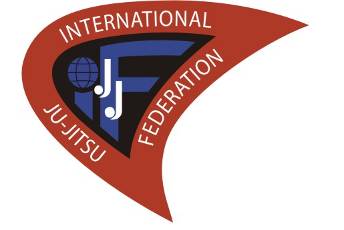 Application formApplication formSurname: _______________________________ Given names: __________________________Female □      Male □     Date of Birth (d/m/y) ______________________Address: _____________________________________________________________________City: ______________________ County: ______________ Post code: _____________Tel.: _______________________        E-mail: ______________________(with international code)Sport: ___________________     Discipline/Position: ___________________________International or National Sport Organization: _________________________________________Please mark the appropriate box:□ I am part of an International Federation Registered Testing Pool□ I am part of an National Anti-Doping Organization Testing Pool□ I am participating in an International Federation event for which a TUE granted pursuant to the International Federation’s rules is required – Name of the competition: _________________□ None of the aboveIf athlete with disability, indicate disability: __________________________________Diagnosis with sufficient medical information (see note 1):____________________________________________________________________________________________________________________________________________________________________________________________________________________________________________________________________________________________________________________________________If a permitted medication can be used to treat the medical condition, provide clinical justification for the requested use of the prohibited medication___________________________________________________________________________________________________________________________________________________________________________________________________________________________________________________Prohibited substance(s):Generic nameDoseRouteFrequency1.2.3.Intended duration of treatment:(Please tick the appropriate box)once only □                             emergency □or duration (week/month): _______________________Have you submitted any previous TUE application:                       yes □            no □For which substance?________________________________________________________________________Towhom? ____________________________________________ When? ______________________Decision:         Approved □                   Not approved □I certify that the above-mentioned treatment is medically appropriate and that the use of alternative medication not on the prohibited list would be unsatisfactory for this condition.Name: ____________________________________________________________________Medical specialty: ___________________________________________________________Address: __________________________________________Tel.: _____________________________________________Fax: _____________________________________________E-mail: ___________________________________________Signature of medical practitioner: _______________________________     Date: _____________I, ________________________________, certify that the information under 1. is accurate and that I am requesting approval to use a Substance or Method from WADA Prohibited List. I authorize the release of personal medical information to the Anti-Doping Organization (ADO), as well as to WADA authorized staff, to the WADA TUEC (Therapeutic Use Exemption Committee) and to other ADO TUECs and authorized staff that may have a right to this information under the provisions of the Code.I understand that my information will only be used for evaluating my TUE request and in the context of possible anti-doping violation investigations and procedures. I understand that if I ever with to (1) obtain more information about the use of my information; (2) exercise my right of access and correction and (3) revoke the right of these organizations to obtain my health information, I must notify my medical practitioner and my ADO in writing of that fact. I understand and agree that it may be necessary for TUE-related information submitted prior to revoking my consent to be retained for the sole purpose of establishing a possible anti-doping rule violation, where this is required by the Code.I understand that if I believe that my personal information is not used in conformity with this consent and the International Standard for Protection of Privacy and Personal Information I can file a complaint to WADA or CAS.Athlete’s signature: _____________________________________     Date: ______________Parent’s/Guardian’s signature: ___________________________     Date: ______________(if the athlete is a minor or has a disability preventing him/her to sign this form, a parent or guardian shall sign together with or on behalf of the athlete)Note 1DiagnosisEvidence confirming the diagnosis shall be attached and forwarded with this application. The medical evidence should include a comprehensive medical history and the results of all relevant examinations, laboratory investigations and imaging studies. Copies of the original reports or letters should be included when possible. Evidence should be as objective as possible in the clinical circumstances and in the case of non-demonstrable conditions independent supporting medical opinion will assist this application.